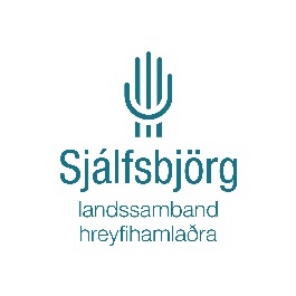 Samgöngu- og sveitarstjórnarráðuneytið 	Samráðsgátt- samradsgatt.island.isReykjavík, 18. mars 2020Efni: Drög að reglugerð um breytingu á reglugerð um skráningu ökutækja og drög að reglugerð um skoðun ökutækjaSjálfsbjörg hefur nú í nokkurn tíma tekið þátt í samráði um mál sem snúa að skráningu ökutækja hreyfihamlaðra og skoðun sömu ökutækja. Ökutæki hreyfihamlaðra þarf oft að breyta mikið, jafnvel svo mikið að stýrisbúnaði viðkomandi bifreiðar er nánast skipt út.  Á slíkum búnaði er hins vegar ábyrgð í tvö árLögbundin aðalskoðun á sérútbúnaði (hjólastólalyftum t.d) svo og sértækum akstursbúnaði í öllum einkabílum sem eru sérútbúnir fyrir hreyfihamlaðra, þarf að komast með betri hætti inn í lögbundnar aðalskoðanir þannig að öryggi sé tryggt. Svo er ekki í dag. Skoðunarstöðvar, sérstaklega á fámennari stöðum hafa litla sem enga þekkingu á slíkum sérbúnaðir og stýrisbúnaði og er slíkum bílum rennt í gegnum aðalskoðun án þess að umræddur sérbúnaður eða stýrisbúnaður sé skoðaður. Slíkt verklag gengur ekki. Í reglugerðardrögunum segir;  44. gr. Sérstakar skoðunarhandbækur.Samgöngustofa skal gefa út, til viðbótar við skoðunarhandbók um skoðun ökutækja, […]Samgöngustofa setur verklagsreglur um skoðun annarra ökutækja s.s. eðalvagna, ökutækja til flutnings fatlaðra og hreyfihamlaðra og skólabifreiða.Skoðunarhandbækur skulu vera aðgengilegar á rafrænu formi. Sjálfsbjörg telur að skoða eigi bifreiðar hreyfihamlaðra með sama hætti og aðrar einkabifreiðar eftir 4 ár frá fyrsta skráningardegi, eftir 2 ár eftir það, og svo eins árs fresti. Hins vegar þarf að skoða allar hjólastólalyftur allan öryggisbúnað svo og allan stýrisbúnað  sem hefur verið breytt samkvæmt eftirfarandi reglu sem hér er lögð til.  Sérhæfð verkstæði sem eru með samning við Sjúkratryggingar Íslands eða sérhæfðar Skoðunarstofur annist slíkar skoðanir.  Tryggt verði að sama verkstæði og setti búnaði í viðkomandi bifreið, skoði hann ekki.Skoðun á og breyttum öryggis, stýris og lyfti-búnaði.Nýr búnaður: Innan 2 ára frá fyrstu skráningu bifreiðar. Árlega eftir það.Búnaður sem færður er milli bíla.  Árlega.Virðingarfyllst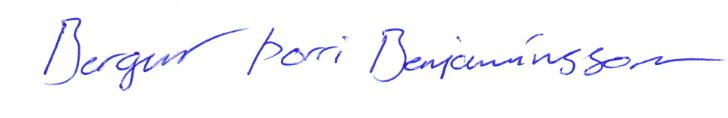 __________________________________________Bergur Þorri Benjamínsson formaður Sjálfsbjargar lsh.